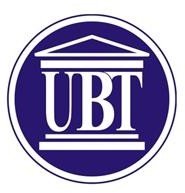 ............................................................................................................ ....................................... ... ........................SyllabusiCurriculum- B.Sc. architectureSubjectSOCIOLOGY OF WORKSOCIOLOGY OF WORKSOCIOLOGY OF WORKSOCIOLOGY OF WORKSubjectType SemesterECTScodeSubjectBY CHOICE (O)1230-SOP-052Lecturer of the courseDr. Nexhat Çoçaj Dr. Nexhat Çoçaj Dr. Nexhat Çoçaj Dr. Nexhat Çoçaj AsistentDr. Nexhat Çoçaj Dr. Nexhat Çoçaj Dr. Nexhat Çoçaj Dr. Nexhat Çoçaj TutorDr. Nexhat Çoçaj Dr. Nexhat Çoçaj Dr. Nexhat Çoçaj Dr. Nexhat Çoçaj Goals and objectivesThis course will focus on the exploration, creation and discussion of key concepts in the Sociology of Work as well as related topics of particular interest to students of architecture.The purpose of the Sociology of Work course is to provide students with a general overview of society and work as a basic human characteristic, to create an awareness of different forms of interactions, where work plays a key and sometimes defining role in our relationships multiple. The sociology of work tries to study human work as a social phenomenon in all forms of its expression, as a social process, the legalities of social relations and the position of man in the work process, as well as the impact of human activity outside the work process, on the activity of man in the work process. The content of the topics will be: What is the work; How has it evolved throughout history; What is professional ethics; The tools and techniques of work realization; Work organization; Relations at work; Unions, social inequalities; Risk at work; Work and free time; Work among professionals and managers; Professional structure; Global economies; Technological changes etc.Students will acquire the knowledge to make comparisons between tradition and modernity. From learning the fundamental skills in their discipline to a position where they are an independent creative thinker capable of making a lasting contribution to the field of Sociology of Work, as the subject enables students to understand that constructions, projects that they do, they work for the regulation of the social status of the society where they will work.This course will focus on the exploration, creation and discussion of key concepts in the Sociology of Work as well as related topics of particular interest to students of architecture.The purpose of the Sociology of Work course is to provide students with a general overview of society and work as a basic human characteristic, to create an awareness of different forms of interactions, where work plays a key and sometimes defining role in our relationships multiple. The sociology of work tries to study human work as a social phenomenon in all forms of its expression, as a social process, the legalities of social relations and the position of man in the work process, as well as the impact of human activity outside the work process, on the activity of man in the work process. The content of the topics will be: What is the work; How has it evolved throughout history; What is professional ethics; The tools and techniques of work realization; Work organization; Relations at work; Unions, social inequalities; Risk at work; Work and free time; Work among professionals and managers; Professional structure; Global economies; Technological changes etc.Students will acquire the knowledge to make comparisons between tradition and modernity. From learning the fundamental skills in their discipline to a position where they are an independent creative thinker capable of making a lasting contribution to the field of Sociology of Work, as the subject enables students to understand that constructions, projects that they do, they work for the regulation of the social status of the society where they will work.This course will focus on the exploration, creation and discussion of key concepts in the Sociology of Work as well as related topics of particular interest to students of architecture.The purpose of the Sociology of Work course is to provide students with a general overview of society and work as a basic human characteristic, to create an awareness of different forms of interactions, where work plays a key and sometimes defining role in our relationships multiple. The sociology of work tries to study human work as a social phenomenon in all forms of its expression, as a social process, the legalities of social relations and the position of man in the work process, as well as the impact of human activity outside the work process, on the activity of man in the work process. The content of the topics will be: What is the work; How has it evolved throughout history; What is professional ethics; The tools and techniques of work realization; Work organization; Relations at work; Unions, social inequalities; Risk at work; Work and free time; Work among professionals and managers; Professional structure; Global economies; Technological changes etc.Students will acquire the knowledge to make comparisons between tradition and modernity. From learning the fundamental skills in their discipline to a position where they are an independent creative thinker capable of making a lasting contribution to the field of Sociology of Work, as the subject enables students to understand that constructions, projects that they do, they work for the regulation of the social status of the society where they will work.This course will focus on the exploration, creation and discussion of key concepts in the Sociology of Work as well as related topics of particular interest to students of architecture.The purpose of the Sociology of Work course is to provide students with a general overview of society and work as a basic human characteristic, to create an awareness of different forms of interactions, where work plays a key and sometimes defining role in our relationships multiple. The sociology of work tries to study human work as a social phenomenon in all forms of its expression, as a social process, the legalities of social relations and the position of man in the work process, as well as the impact of human activity outside the work process, on the activity of man in the work process. The content of the topics will be: What is the work; How has it evolved throughout history; What is professional ethics; The tools and techniques of work realization; Work organization; Relations at work; Unions, social inequalities; Risk at work; Work and free time; Work among professionals and managers; Professional structure; Global economies; Technological changes etc.Students will acquire the knowledge to make comparisons between tradition and modernity. From learning the fundamental skills in their discipline to a position where they are an independent creative thinker capable of making a lasting contribution to the field of Sociology of Work, as the subject enables students to understand that constructions, projects that they do, they work for the regulation of the social status of the society where they will work.Expected resultsAt the end of this course, students should have the skills to:- To have a clear overview of the influence of society and its shaped role towards the individual;- Recognize professional differentiation as a necessity and value of society;- To understand that the variety of work is characteristic and the assessments should not be prejudiced;- To recognize the defining role of science and its impact on work and society;- To use sociological knowledge in the most rational choice of their daily problems at work;- To recognize social diversity as an opportunity for integration and cooperation;- To develop their skills for a critical approach to certain issues;To know the movement of premises and the urban environment and the role of work in these modern movements.- To be able to discuss their work and their colleagues in a workshop environment.To be able to create several smaller works based on the topics discussed in class.Be able to give productive suggestions to other students.To achieve an awareness and a habit of reading magazines and other media to keep in touch with the latest developments in multimedia.At the end of this course, students should have the skills to:- To have a clear overview of the influence of society and its shaped role towards the individual;- Recognize professional differentiation as a necessity and value of society;- To understand that the variety of work is characteristic and the assessments should not be prejudiced;- To recognize the defining role of science and its impact on work and society;- To use sociological knowledge in the most rational choice of their daily problems at work;- To recognize social diversity as an opportunity for integration and cooperation;- To develop their skills for a critical approach to certain issues;To know the movement of premises and the urban environment and the role of work in these modern movements.- To be able to discuss their work and their colleagues in a workshop environment.To be able to create several smaller works based on the topics discussed in class.Be able to give productive suggestions to other students.To achieve an awareness and a habit of reading magazines and other media to keep in touch with the latest developments in multimedia.At the end of this course, students should have the skills to:- To have a clear overview of the influence of society and its shaped role towards the individual;- Recognize professional differentiation as a necessity and value of society;- To understand that the variety of work is characteristic and the assessments should not be prejudiced;- To recognize the defining role of science and its impact on work and society;- To use sociological knowledge in the most rational choice of their daily problems at work;- To recognize social diversity as an opportunity for integration and cooperation;- To develop their skills for a critical approach to certain issues;To know the movement of premises and the urban environment and the role of work in these modern movements.- To be able to discuss their work and their colleagues in a workshop environment.To be able to create several smaller works based on the topics discussed in class.Be able to give productive suggestions to other students.To achieve an awareness and a habit of reading magazines and other media to keep in touch with the latest developments in multimedia.At the end of this course, students should have the skills to:- To have a clear overview of the influence of society and its shaped role towards the individual;- Recognize professional differentiation as a necessity and value of society;- To understand that the variety of work is characteristic and the assessments should not be prejudiced;- To recognize the defining role of science and its impact on work and society;- To use sociological knowledge in the most rational choice of their daily problems at work;- To recognize social diversity as an opportunity for integration and cooperation;- To develop their skills for a critical approach to certain issues;To know the movement of premises and the urban environment and the role of work in these modern movements.- To be able to discuss their work and their colleagues in a workshop environment.To be able to create several smaller works based on the topics discussed in class.Be able to give productive suggestions to other students.To achieve an awareness and a habit of reading magazines and other media to keep in touch with the latest developments in multimedia.